ПОСТАНОВЛЕНИЕ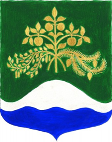 07 ноября 2016 года                          			 	                                   № 220         В соответствии с  Федеральным законом от  года № 131-ФЗ  «Об общих принципах организации местного самоуправления в Российской Федерации»,  в рамках реализации мероприятий муниципальной  программы «Обеспечение качественным жильем граждан на территории муниципального образования Мичуринское сельское поселение муниципального образования Приозерский муниципальный район Ленинградской области на 2016 год», на основании постановления администрации муниципального образования Мичуринское сельское поселение муниципального образования Приозерский муниципальный район Ленинградской области от 21 октября 2013 года № 182 «Об утверждении Порядка разработки, реализации и оценки эффективности муниципальных программ муниципального образования Мичуринское сельское поселение муниципального образования Приозерский муниципальный район Ленинградской области», администрация муниципального образования Мичуринское сельское поселение муниципального образования Приозерский муниципальный район Ленинградской области постановляет:      1. Утвердить  муниципальную программу «Обеспечение качественным жильем граждан на территории муниципального образования Мичуринское сельское поселение муниципального образования Приозерский муниципальный район Ленинградской области на 2017 год»  в соответствии с Приложением № 1.       2. Начальнику сектора экономики и финансов при формировании бюджета на очередной финансовый год предусмотреть ассигнования на реализацию программы «Обеспечение качественным жильем граждан на территории муниципального образования Мичуринское сельское поселение муниципального образования Приозерский муниципальный район Ленинградской области на 2017 год»       3. Опубликовать настоящее постановления в средствах массовой  информации и разместить на официальном сайте администрации муниципального образования Мичуринское сельское поселение муниципального образования Приозерский муниципальный район Ленинградской области в сети «Интернет».       4. Действие настоящего постановления распространяется на правоотношения, возникшие с 01 января 2017 года.       5. Контроль за исполнением постановления оставляю за собой.С приложениями к постановлению можно ознакомиться на сайте МО Мичуринское сельское поселение мичуринскоесп.рф http://мичуринскоесп.рф/o-administratsii/administratsiya/normativno-pravovye-akty/Глава администрации	МО Мичуринское сельское поселение				    И.В. Леликов АДМИНИСТРАЦИЯ МУНИЦИПАЛЬНОГО ОБРАЗОВАНИЯМИЧУРИНСКОЕ СЕЛЬСКОЕ ПОСЕЛЕНИЕМУНИЦИПАЛЬНОГО ОБРАЗОВАНИЯПРИОЗЕРСКИЙ МУНИЦИАЛЬНЫЙ РАЙОН ЛЕНИНГРАДСКОЙ ОБЛАСТИ